Міністерство  освіти  і  науки УкраїниГІРНИЧИЙ  КОЛЕДЖДЕРЖАВНОГО ВИЩОГО НАВЧАЛЬНОГО ЗАКЛАДУ«КРИВОРІЗЬКИЙ НАЦІОНАЛЬНИЙ УНІВЕРСИТЕТ»НАВЧАЛЬНО-МЕТОДИЧНИЙ КОМПЛЕКС для дистанційного навчанняз предмета «Українська мова»для студентів 1 курсу групи ГП - 18 1/9спеціальності 184 Гірництво  (Підземна розробка корисних копалин)Укладач: Тищенко Н.І.  Розглянуто  і  схвалено    на     засіданні                   циклової комісії  філологічних дисциплінКривий Ріг – 2018ЗАГАЛЬНІ ВІДОМОСТІНавчально-методичні матеріали для дистанційного навчання з навчальної предмета  «Українська мова» розроблені для студентів І курсу гр. ГП - 18 1/9 за навчальним посібником:  Антонюк Т.М., Стрижаковська О. С ., Авдіковська Л. М. Українська мова [ Текст ] .– Чернівці: ДрукАрт, 2014.До складу навчально-методичного комплексу для дистанційного навчання входять:програма дистанційного навчання;інформаційний матеріал для опрацювання за темами;питання для самоконтролю;завдання до вправ;список рекомендованої літератури.Для самостійного опрацювання студентам запропоновані 4 навчальні теми.У результаті вивчення інформаційного матеріалу студенти повинні оформити конспект із зазначених тем, виконати практичні завдання.Консультації для студентів проводяться викладачем щотижня за графіком (у період дистанційного навчання). Контроль знань студентів із запропонованих тем буде здійснюватися у формі тематичного контролю, до складу якого ввійдуть питання з навчальних занять та тестові завдання. Письмова робота буде проведена після закінчення дистанційного навчання упродовж першого навчального тижня.ПРОГРАМА ДИСТАНЦІЙНОГО НАВЧАННЯТЕМА ЗАНЯТТЯ 1. Складні випадки правопису слів з подвоєнням приголосних.МЕТА: Усвідомлювати важливість дотримання орфографічної норми для сучасного компетентного мовця; знати правила правопису слів з подвоєнням приголосних;Уміти застосовувати їх на практиці.План1. Подвоєння букв при збігу приголосних.2. Збіг приголосних на межі основ у складноскорочених словах.Література1.Антонюк Т.М., Стрижаковська О. С ., Авдіковська Л. М. Українська мова [ Текст ] : навч.посіб. для студентів ВНЗ І-ІІ рівнів акредитації.– Чернівці: ДрукАрт, 2014.- с.59 -63.2. Авраменко О.М. Українська мова та література : Довідник.– К.: Грамота, 2018.- с.281-288.ІНФОРМАЦІЙНИЙ МАТЕРІАЛ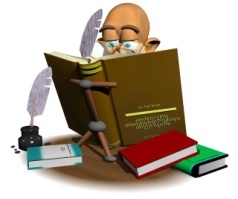 ЗАВДАННЯ 1. Прочитайте інформаційний матеріал, перекажіть усно, запишіть у робочий зошит слова – винятки та правила.Подвоєння приголосних виникає у результаті їх збіг при словотворі.1. Подвоєння букв при збігу приголосних:1.1.Основа дієслова минулого часу на -с + постфікс -ся: винісся, пасся,розрісся.	1.2.Подвоєння приголосних маємо при збігу однакових приголосних на межі морфем:Префікс + корінь: ввічливий, віддати, відділ, заввишки, ззаду, оббити, роззява.Але запам’ятайте! Не подвоюються приголосні в таких словах, як: отой, отут, отак, отам, отепер, отоді, а також оцей тощо.Корінь або основа на -н- (-нь-) + суфікс -н(ий) [-н(і)й], -ник, -ниц(я): вина - безвинний, день - денний, закон - законний, кінь - кінний, причина - причинний, осінь - осінній, ранок - ранній; баштанник, годинник, письменник; віконниця, Вінниця.Подвоєння н зберігається й перед суфіксом -ість в іменниках та прислівниках, утворених від прикметників із подвоєним -нн-: безвинний - безвинність - безвинно, законний - законність - законно, туманний - туманність - туманно.Зіставте і запам’ятайте!горобиний (присвійний прикметник) <— від горобець, а горобинний (горобин+н+ий)<— від горобина;журавлиний (присвійний прикметник) <— від журавель, а журавлинний (журавлин+н+ий)<— від журавлина.		2.Збіг приголосних на межі основ у складноскорочених словах:+ військкомат (військовий комісаріат), страйкком (страйковий комітет), юннат (юний натураліст).Буквосполучення -нн- пишетьсяУ прикметниках на -енн(ий), -анн(ий), [-янн(ий)] зі значенням можливості або неможливості дії: здійсненний, невблаганний, недозволенний, недоторканний, незрівнянний, нечисленний, непримиренний, несказанний, нескінченний та в прикметнику старанний з відтінком підсилення.	2.1.У збільшувально-підсилювальному суфіксі -енн(ий): здоровенний, силенний, численний.2.2.У прикметниках на -енн(ий) старослов’янського походження: благословенний, блаженний, огненний, священний.2.3.Буквосполучення -нн- зберігається й в іменниках та прислівниках, утворених від при-кметників: блаженність, блаженно, старанно, численність, численно.ЗАПАМ’ЯТАЙТЕ! НЕ подвоюється н в дієприкметниках: вивершений, вихований, зроблений, індустріалізований, поораний, сказаний, спечений.Пам’ятайте, що є прикметники на -ений, котрі походять від відповідних дієприкметників (з іншим наголосом):	варе'ний (пор.ва'рений), пече'ний (пор. пе'чений), довгожданий та ін. подвоєння немає.Розрізняйте правопис слів, що мають різний наголос і належать до різних частин мови (прикметника та дієприкметника): здійсне'нний (який може здійснюватися - прикметник) і зді'йснений (який здійснився - дієприкметник), нездола'нний (непереможний) і нездо'ланий (якого не подолали), незліче'нний (представлений у дуже великій кількості) і незлі'чений (не порахований) та ін.Питання для самоконтролюНаведіть приклади вживання подвоєних букв на межі префікса і кореня, кореня і суфікса.Поясніть різницю у правописі слів: незліче'нний- незлі'чений, журавлинний -журавлиний. ПРАКТИЧНА ЧАСТИНА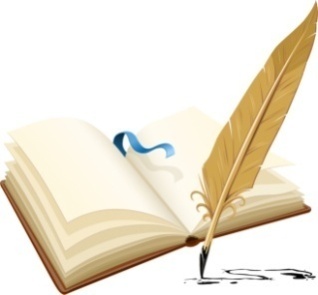 Вправа 1. Перепишіть текст і вставте замість крапок потрібні букви, поясніть їх написання.Добра щедра піч твояТрадиційна вариста піч. Ця «добра щедра піч твоя», що пахла стравами, печен..им хлібом, печен..ими і сушеними яблуками і сухим насін..ям, зіл..ям, корін..ям, як писав Олександр Довженко, поступово відходить в історію. Але людська пам’ять завжди повертатиме нас до Доброго вогню у печі родин..ої хати, біля якого ми народжувалися і виростали.Вогонь, з допомогою якого готували їжу, зогрівались та захищались від звірів, від..авна був у пошані. А вогнище в хаті - річ якнайбільш родин..а - і звідси метафора: родин..е вогнище. Родин..е вогнище відігравало велику роль у численних обрядах, народних віруван..ях, звичаях (3 календ.).Вправа 2. Запишіть подані слова, вставте пропущені в них букви. Поясніть написання подвоєних приголосних.Бе(з)астережний, ві(д)аний, ві(д)окремити, бе(з)успішний, молодіс(т)ю, ро(з)броїти, світа(н)я, зна(н)ь, щас(т)я, столі(т)ь, Полі(с)я, ста(т)я, (л)яний, бо(в)аніти, Ві(н)и(ч)ина, зако(н)ий, солдат(ч)ина, на(д)ністрянський, ві(д)зеркалилася, прикордо(н)ик, карти(н)а, (в)есь, (в)ічливий, розрі(с)я, пере(д)ень, неви(н)ий, самовпевне(н)о, стара(н)о, свяще(н)ий, сказа(н)ий, напруже(н)ість, самові(д)ано, захопле(н)ий, воста(н)є, незвіда(н)ий, вихова(н)ість, ю(н)ат, натхне(н)ий, вогня(н)ий, олов’я(н)ий, ді(н)ість.Вправа 3. Утворіть від поданих слів за допомогою суфіксів чи префіксів такі споріднені слова, в яких відбулося б подвоєння букв на межі префікса й кореня, кореня й суфікса. Поясніть правопис.Будувати, давати, держати, державний, дзеркальний, збройнийбризкати, бігати, земельний, зоряний, знайомитися, бризнути, дихати, дзвонити, оцінити, донестися.Вправа 4. Поясніть правопис подібних за звучанням слів.Непримирені сторони, непримиренні стосунки; не скінчена вчасно розмова, нескінченна розмова; непроторенний шлях, досі не проторений шлях; незлічені кілометри, незліченні кілометри; не оцінена другом допомога, неоціненна допомога; не впізнаний мною чоловік, невпізнанний край; не сказане ще жодне слово, несказанне пожвавлення; не зчислені людьми зорі, незчисленні зорі; незрівняна поверхня, незрівнянна перспектива; зцілені хвороби, зціленні пацієнти.ТЕМА ЗАНЯТТЯ 2. Складні випадки правопису слів з подовженням приголосних.МЕТА: Усвідомлювати важливість дотримання орфографічної норми для сучасного компетентного мовця;знати правила правопису слів з подовженням приголосних;  уміти застосовувати їх на практиці.План1. Умови подовження м’яких приголосних. 2. Випадки, коли подовження приголосних не відбувається.Література1.Антонюк Т.М., Стрижаковська О. С ., Авдіковська Л. М. Українська мова [ Текст ] : навч.посіб. для студентів ВНЗ І-ІІ рівнів акредитації.– Чернівці: ДрукАрт, 2014.- с.59 -63.2. Авраменко О.М. Українська мова та література : Довідник.– К.: Грамота, 2018.- с.281-288.ІНФОРМАЦІЙНИЙ МАТЕРІАЛЗАВДАННЯ 1. Прочитайте інформаційний матеріал, перекажіть усно, запишіть у робочий зошит слова – винятки та правила.Подовження приголосних – це фонетичне явище, яке відбувається за певних умов.Подвоюються приголосні в словах: бовван, Ганна, лляний, овва, ссати, а також у похідних: бовваніти, Ганнин, виссати, ссавці, ллю, ллєш та ін.а)	Подвоюються приголосні перед я, ю, і, є в усіх відмінках іменників середнього роду II відміни (крім родового множини):знаряддя,знаряддю, на знарядді та ін.; життя, життю, у житті; мотуззя, у мотуззі; колосся, колоссю, у колоссі; гілля, гіллю, на гіллі; знання, знанню, у знанні; збіжжя, збіжжю, у збіжжі; сторіччя, сторіччю, у сторіччі; піддашшя, піддашшю, на піддашші; а також у похідних словах: гілля - гіллястий, гіллячка; життя - життєвий (і життьовий), життєпис та ін. ЗАПАМ’ЯТАЙТЕ! У родовому відмінку при нульовому закінченні - знань, знарядь, піддаш, сторіч, угідь, гілля - іменник II відміни середнього роду, а теля - іменник IV відміни. Якщо в родовому відмінку множини іменники середнього роду закінчуються на -ів, подовження зберігається: відкриття - відкриттів, почуття - почуттів.б) Перед я, ю, і, є в усіх відмінках деяких іменників чоловічого та жіночого роду І відміни	(за винятком родового множини із закінченням -ей): суддя, судді, суддю, суддів і т. ін.; стаття, статті, статтею (але в родовому множини - статей)', рілля, ріллі, ріллю, ріллею; Ілля, Іллі, Іллю, Іллею.  «Суддя Ілля розглянув статтю про ріллю».Перед ю в орудному відмінку іменників жіночого роду однини III відміни, якщо в називному відмінку основа їх закінчується на один м’який або шиплячий приголосний: молодь - молоддю, мить - миттю, мазь - маззю, вісь - віссю, міць - міццю, сіль - сіллю, тінь - тінню, ніч - ніччю, розкіш - розкішшю.ЗАПАМ’ЯТАЙТЕ! Молодість - молодістю, повість - повістю, кров - кров’ю, матір - матір’ю, жовч - жовчю, нехворощ - нехворощю.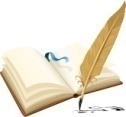 Зверніть увагу: в називному відмінку однини ці іменники закінчуються на два приголосних (у тому числі шч - на письмі щ), губний приголосний або р.г) Перед я, ю в прислівниках на зразок зрання, навмання, спросоння; попідвіконню, попідтинню;ґ) Перед ю, є  у формах теперішнього часу дієслова лити (литися): ллю, ллєш, ллємо, ллєте, ллють, ллється, ллються, а також у похідних: виллю, наллю та ін.АЛЕ ЗАПАМ’ЯТАЙТЕ! Приголосні не подовжуються 	у словах: кутя, попадя, свиня, третя, третє та ін.	Питання для самоконтролю1.Назвіть умови, за яких ймовірне  подовження приголосних.2. Поясніть відмінність у правописі слів: життя -жито, обличчя - облич. ПРАКТИЧНА ЧАСТИНАВправа 1. Утворіть від поданих дієслів іменники середнього роду другої відміни, напишіть їх із подвоєними буквами чи без подвоєння, поясніть правопис.Зразок: відчувати - відчуття,….Переконати, підносити, визволити, створити, палахкотіти, веліти, обезсмертити, креслити, ділити, замилуватись, наближати, відволікати, з’явитися, проводити, почервоніти, значити, народити, звертатись, відбути, обмерзати, поводитись.Вправа 2. Від поданих іменників утворіть форми орудного відмінка однини, запишіть їх, поясніть правопис утворених форм.1.Вдячність, блакить, розповідь, ніжність, молодість, кров, мати, мораль, розкіш, далечінь, рідкість, радість, міцність, швидкість, нехворощ, даль, височінь, верф, боязнь, швидкоплинність, барвистість, жаль, тінь, синь, користь, даль, ртуть, відстань, заметіль, подорож, зав’язь.Вправа 3. Запишіть слова, розкриваючи дужки, в дві колонки: з подвоєнням букви н; 2) без подвоєння.Бездога(н)ість, лави(н)ий, скаже(н)ий, леви(н)ий, освітле(н)ість, анте^ий, годи(н)ик, огне(н)ий, страше(н)ий, вогня(н)ий, олов’я(н)ий, щепле(н)ий, орли(н)ий, лату(н)ий, горохвя(н)ий, однозмі(н)ий, височе(н)ий, адресова(н)ий, електро(н)ий, незбагне(н)ий реформе(н)ий, тьмя(н)ий, незнище(н)ість, умотивова(н)ість, ешело(н)ий, єди(н)ий.З перших букв прочитаєте вислів Лесі Українки.Вправа 4. Запишіть у колонку лише слова, у яких букви, взяті в дужки, подвоюються.Доне(ч)ина, о(б)ризкати, за(б)ризкати, (с)ати, ві(д)чиняти, на(д)ворі, іме(н)ий, Туре(ч)ина, ві(д)окремити, на(д)ністрянський, імени(н)ик, ро(з)умний, о(в)а, гайдама(ч)ина, бе(з)успішність, небе(з)ахисний, істи(н)ий.З	перших букв прочитаєте назву вірша Лесі Українки.ТЕМА ЗАНЯТТЯ 3. СКЛАДНІ ВИПАДКИ ПРАВОПИСУ СЛІВ ЗІ СПРОЩЕННЯМ У ГРУПАХ ПРИГОЛОСНИХ МЕТА: Усвідомлювати важливість дотримання орфографічної норми для сучасного компетентного мовця;знати правила правопису слів зі спрощенням у групах приголосних;     уміти застосовувати їх на практиці.План1. Спрощення приголосних у вимові і на письмі. 2. Спрощення приголосних не позначається на письмі.Література1.Антонюк Т.М., Стрижаковська О. С ., Авдіковська Л. М. Українська мова [ Текст ] : навч.посіб. для студентів ВНЗ І-ІІ рівнів акредитації.– Чернівці: ДрукАрт, 2014.- с. 64- 67.2. Авраменко О.М. Українська мова та література : Довідник.– К.: Грамота, 2018.- с.262-266.ІНФОРМАЦІЙНИЙ МАТЕРІАЛЗАВДАННЯ 1. Прочитайте інформаційний матеріал, укладіть опорний конспект, перекажіть усно за ним тему, запишіть у робочий зошит слова – винятки.Спрощення груп приголосних -Ж(Д)Н-, -3(Д)Н-, -С(Т)Н-, -С(Т)Л-Запам’ятайте винятки! Зап’ястний, кістлявий, пестливий, хвастливий, хвастнути, хворостняк, шістнадцять.УВАГА! У прикметниках, утворених від іменників іншомовного походження, спрощення на письмі не відбувається:	аванпост - аванпостний, баласт - баластний, компост - компостний, контраст - контрастний, форпост - форпостний.Спрощення груп приголосних -3(К)Н-, -С(К)Н-Щ АЛЕ ЗАПАМ’ЯТАЙТЕ! Випуск - випускний, виск - вискнути, риск - рискнути, тоскно, скніти, скнара.НЕ ДОПУСКАЙТЕ ПОМИЛКИ у словах на зразок студентський, агентство, парламентський та ін.У словах, утворених за допомогою суфіксів -ств-, -ськ-, спрощення на письмі не відбувається: студент - студент+ський, студент+ство; агент - агент+ський, агент+ство; гігант - гігант+ський, гігант+ство; курсант - курсант+ський; фашистський; нацистський.У давальному відмінку та присвійних прикметниках відбувається дише чергування приголосних:	невістка - невістці, невістчин, артистка - артистці, артистчин, журналістка - журналістці.Питання для самоконтролюЧому в українській мові відбувається спрощення в групах приголосних?У яких групах приголосних відбувається спрощення? Наведіть приклади.У яких випадках спрощення не відбувається? Наведіть приклади.Проаналізуйте написання слів: щасливий - пестливий, свиснути - пискнути, пристрасний - парламентський, улесливий - хвастливий, захисник - випускник. ПРАКТИЧНА ЧАСТИНАВправа 1. Запишіть текст, вставте пропущені букви у слова, керуючись правиламиВін високий, елеган..ний, хоч вороги, а може, просто заздріс…ні люди, називають його кіс..лявим. Завжди щас…ливий прислужитися гарній царівні. З нею він уважний, облес…ливий, буває хвас..ливим. Але йому так хочеться сподобатись! Тому й розповідає про свої доблес..ні подвиги, про двобої з нападниками.Нападають на нього ненавис..ні йому богатирі, всілякі там Котигорошки. Якщо до царівен він жаліс..ливий, то до наїз..ників буває безжаліс..ний. Нема чого вештатися сюди мало не щотиж…ня!Упізнали? Звіс..но, це Кощій Безсмер..ний. Таким викохало його в нашій уяві телебачення. Цей зловіс..ний казковий персонаж, мабуть, не такий вже й безнадійний. Він має здоровий глузд і почуття гумору. Хіба цього мало? (З журн.)Вправа 2. Запишіть слова, назвіть групи приголосних звуків, у яких відбулося спрощення, порівняйте їх вимову і позначення на письмі.Корисний, корисливий, перехресний, злісний, учасник, кожний, жалісний, жалісливий, хустці, невістці, звістці, бандуристці, піаністці, шістдесят, журналістський, колективістський, заїзний, студентський, центристський, пропагандистський, туристський, чесний, совісний, месник, шелеснути, ненависний, власний, персня, антифашистський, провісник, тріснути, цілісний, слати, вісник, шелесне, контрастний, зап’ястний, хруснути, захисний, хвастнути, хвастливий, улесливий, щасливий, тижневий, обласний, проїзний, аванпостний, шістнадцять, просланий, масний, шістсот.Вправа 3. Вставте, де треба, пропущені букви т. д. к. Слова запишіть у дві колонки: 1) у які не вставляли букв; 2) у які вставили пропущені букви.Швидкіс..ний, якісн..ий, улес..ливий, осві..читися, хвас..ливий, контрас..ний, щас..ливий, блис..нути, агентство, волейболіс..ді, заїз..ний, іж..жу, учас..ник, заздріс..ний, ус..ний, випус..ний, стис..нути, щотиж..ня, студен..ський, студен…ство, очис…ний, скатер..ка, буревіс..ник, п’я..десят.У кожному слові підкресліть другу від початку букву. З них складеться кінцівка вислову В. Сухомлинського «Дорожить людина тим, у що вона...»е(ч)ина, о(б)ризкати, за(б)ризкати, (с)ати, ві(д)чиняти, на(д)ворі, іме(н)ий, Туре(ч)ина, ві(д)окремити, на(д)ністрянський, імени(н)ик, ро(з)умний, о(в)а, гайдама(ч)ина, бе(з)успішність, небе(з)ахисний, істи(н)ий.З	перших букв прочитаєте назву вірша Лесі Українки.ТЕМА ЗАНЯТТЯ 4. СКЛАДНІ ВИПАДКИ ПРАВОПИСУ СЛІВ ІЗ ЧЕРГУВАННЯМ ГОЛОСНИХ І ПРИГОЛОСНИХ ЗВУКІВМЕТА: Усвідомлювати важливість дотримання орфографічної норми для сучасного компетентного мовця;знати правила правопису слів з чергуванням голосних і приголосних звуків;     уміти застосовувати їх на практиці.План1. Складні випадки чергування голосних звуків.2. Найпоширеніші чергування приголосних.2.1. Чергування приголосних при словозміні та словотворенні.2.2. Чергування приголосних при творенні прикметників та іменників.2.3.Інші зміни приголосних при словотворенні.Література1.Антонюк Т.М., Стрижаковська О. С ., Авдіковська Л. М. Українська мова [ Текст ] : навч.посіб. для студентів ВНЗ І-ІІ рівнів акредитації.– Чернівці: ДрукАрт, 2014.- с. 67 -74.2. Авраменко О.М. Українська мова та література : Довідник.– К.: Грамота, 2018.- с.257 -262, 266 - 270.ІНФОРМАЦІЙНИЙ МАТЕРІАЛЗАВДАННЯ 1. Прочитайте інформаційний матеріал, укладіть опорний конспект, перекажіть усно за ним тему, запишіть у робочий зошит слова –приклади.У сучасній українській мові часто відбуваються закономірні постійні зміни (чергування) голосних та приголосних звуків в одних і тих же частинах слів при словозміні чи словотворенні. Чергування відбуваються в коренях (солі - сіль, ношу - несу - ніс), у суфіксах (ріжок - ріжка), у префіксах (одійди - відійди), у закінченнях (на зеленому - на зеленім). Складні випадки чергування голосних звуківНайпоширеніші чергування приголосних1. При словозміні та словотворенніПри творенні прикметників та іменниківПеред суфіксами -ськ(ий), -ств(о) деякі приголосні при словотворенні змінюються, змінюючи й самі суфікси.ЗАПАМ’ЯТАЙТЕ ВИНЯТКИ! Бангкокський, баскський, белуджський, даккський, інкський, казахський, кембриджський, ламаншський, меккський, монакський, нью-йоркський, сакський, тюркський, цюрихський.Інші приголосні перед суфіксами -ськ(ий), -ств(о) на письмі зберігаються: багатий - багатство, брат - братський - братство, завод - заводський, інтелігент - інтелігентський, люд - людський - людство, студент - студентський - студентство.Суфікс -к-, що стоїть після приголосного основи, випадає: Чукотка - чукотський, Каховка - каховський, Гельсінкі - гельсінський.Інші зміни приголосних при словотворенні Група приголосних -цьк- змінюється на -чч- при творенні іменників із суфіксом -ин(а): вояцький - вояччина, німецький - Німеччина, турецький - Туреччина; але: галицький - Галичина;Групи приголосних -ськ-, -ск- змінюються на -щ- при творенні іменників із суфіксом -ин(а): віск - вощина, пісок (піску) - піщина,полтавський - Полтавщина;Групи приголосних -ск-, -шк- змінюються на -щ- при творенні прикметників та іменників із суфіксом -ан-(-ян-): віск - вощаний - вощанка, дошка - дощаний, пісок (піску) – піщаний. Групи приголосних -ск-, -ст- змінюються на щ, група -зк- на жч- при творенні багатьох форм дієслів II дієвідміни: вереск - верещати, верещу, верещиш і т.д.; простити - прощати, прощаю, прощаєш і т.д.; прощу, але простиш, простить і т.д.; брязк - бряжчати, бряжчу, бряжчиш і т.д.Примітка. У присвійних прикметниках від власних імен із групами -ск-, -ськ- на письмі с зберігається, а к переходить у ч: Параска - Парасчин, Ониська - Онисьчин; -шк- змінюється на щ: Мелашка - Мелащин.Зміни приголосних перед -ш(ий) у вищому ступені прикметників (прислівників)У вищому ступені прикметників і прислівників г, ж, з перед суфіксом -ш(ий) переходить у -жч(ий), а с перед суфіксом -ш(ий) змінюється на -щ(ий): високий - вищий (вище), вузький - вужчий (вужче), дорогий - дорожчий (дорожче), дужий - дужчий (дужче), низький - нижчий (нижче), але: легкий - легший (легше). Це стосується й дієслів, утворених від прикметників вищого ступеня: ближчати, вужчати, кращати та ін., і похідних від них іменників:	підвищення (від підвищити), подорожчання (від  подорожчати).Зміни приголосних К, Ц на -ЧН-, -ШН-Приголосні звуки К, Ц(ь) перед суфіксом -Н- змінюються на Ч: безпека - безпечний, безпечність, безпечно; вік - вічний, вічність, вічно; кінець - кінечний, місяць - місячний, околиця - околичний, пшениця - пшеничний, рік - річний, серце - сердечний, сонце - сонячний.Виняток становлять слова: дворушник (дворушників), мірошник (мірошників), рушник (рушниковий), сердешний (у значенні «бідолашний» <— від сердець), соняшник (соняшниковий), торішній (того року).Чергування приголосних у коренях дієслів при дієвідмінюванні7. Чергування у різних частинах мовиПитання для самоконтролюРозкажіть про чергування приголосних [г], [к], [х] із [ж], [ч], [ш] та із [з’], [ц’],[с’].Розкажіть про зміни приголосних, що супроводжують утворення нових слів за допомогою суфіксів -ськ-, -ств-.З’ясуйте, чому різні приголосні наявні у поданих словах перед-ин-, чи в усіх словах -ин- є окремою морфемою:	Звенигородщина, Словаччина,  маніловщина, солдатчина.Які чергування відбуваються у прикметниках при ступенюванні? ПРАКТИЧНА ЧАСТИНА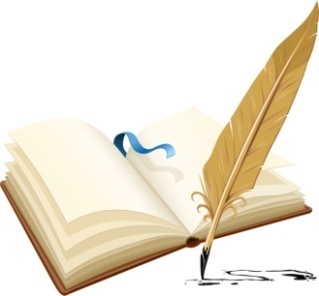 Вправа 1. Від іменників, поданих у дужках, утворіть прикметники за допомогою суфікса -ськ-, запишіть їх, узгодившиз іменниками.(Ужгород) університет, (Одеса) порт, (Острог) академія,  (Прилуки) архітектурні пам’ятки, (Черкаси) народний хор, (Калуш) Район, (Кошіце) університет, (Карпати) край, (Гадяч) сади, (Онега) озеро, (Лейпциг) ярмарок, (Гаага) конвенція, (Чернівці) область, (Гамбург) повстання, (Запоріжжя) Січ, (Воронеж) заповідник, (Карабах) події, (Білорусь) мова, (Брест) фортеця, (Вільнюс) замок, (Вінниця) поїзд, (Кременчук) школи, (Золотоноша) птахокомбінат, (Кіровоград) інститут, (Мена) вулиці, (Путивль) ліси, (Умань) дендропарк.Вправа 2. Від поданих слів утворіть прикметники за допомогою суфікса -ськ- та іменники за допомогою суфікса -ств-. Поясніть звукові зміни перед суфіксами, позначення їх на письмі.Ткач, студент, мужик, сусід, овочівник, молодець, юнак, люди, боягуз, брат, убогий, чоловік, птах, вояка, рільник, трюкач, робітник, чумак, товариш.Вправа 3. Від наведених слів утворіть іменники за допомогою одного із суфіксів -ин- або -щин-, -чин-. Поясніть звукові зміни, позначення їх на письмі.Батьківський, дідівський, отаманський, Обломов, Манілов, козацький, гетьманський, татарський, вояцький, солдат, рекрут.Вправа 4. Замініть подані назви територіально-адміністративних одиниць іменником із суфіксом -ин-. Запишіть, зверніть увагу на звукові зміни, позначення їх на письмі.Донецький край, Луганська область, Миколаївська область, Черкаська область, Одеська область, Київська область, Дрогобицький район, Вінницька область, Овруцький район, Кагарлицький район, Обухівський район.Вправа 5. Подані прикметники чоловічого роду змініть за родами, поєднавши кожен прикметник з іменником. Запишіть, простежте за зміною о. е зів основі прикметників.Зразок. Братів син, братова сім’я, братове доручення.Батьків, Михайлів, Олександрів, Віталіїв, Сергіїв, Андріїв, Петрів, Василів, Володимирів, товаришів, Владиславів, Денисів, Аркадіїв, Богданів, онуків, синів, Вікторів, дядьків, директорів, дідів.Тестові завдання для самоконтролюВ усіх словах пропущено букву Е в рядку:Ачер..вик, прав..дний, л..тіти, пов..рнути Б прим..рити, в..шневий, п..сати, мар..во В відд..рати, зах..ст, к..шеня, кр..вавий Г бр..ніти, ч..рнило, гл..тати, починати Д ш..потіти, тр..мати, в..л..чезний, др..жатиВ усіх словах пропущено букву Е в рядку:А пш…ниця, гл..тати, тр..мати, шел..ст Б вел..чина, пр..дтеча, ч..тати, п..тний В л..вада, ш..потіти, кл..котіти, п..чера Гтр..вожити, заст..лати, д…станція, вел..ч Д бер…зень, тр..вати, справ…дливий, кл..котітиВ усіх словах пропущено букву И в рядку:А р..ж..сер, д..путат, д..л..гат, с..метричний Б кр..вий, тр..мати, кр..ниця, бл..щатиВ л..б..диний, кр..вавий, дж..р..ло, хр..бет Гш..л..стіти, кр..тичний, січ..нь, зас..нати Д с..нусоїда, м..діана, кат..т, біс..ктрисаАпостроф в усіх словах пишемо в рядку:А М…юнхен, інтерв..ю, Бр..юссель, рутв..яний Б кап..юшон, зм...якшити, р..ясно, тім..я В ф..юзеляж, п..юре, ал..янс, міл..ярд Г В..ячеслав, пів..ялинки, рум..янець, п..янкий Д комп..ютер, п..юпітр, дит..ясла, черв..якБез апострофа всі слова пишемо в рядку:А транс..європейський, вітр..як, верф..ю, юніст..ю Б матір..ю, черв..як, св..ященик, мор..як В ін..єкція, вар..єте, попідтинн..ю, в..ялити Г цв..ях, мавп..ячий, грав..юра, медв..яний Д передсв..ятковий, мавп..ячий, духм..яний, арф..ярПомилку на правило «Вживання апострофа» допущено в рядку:А фюзеляж, голуб’ята, медвяний, солом’яний Б переджнив’я, від’ємний, кон’юнктура, ряжанка В б’юро, прем’єра, пір'їстий, міжгір’я Г возз’єднання, відсвяткувати, кур’єр, тім’я Д бюро, з’юрмитись, пів’юрти, тьмянийПомилку на правило «Вживання апострофа» допущено в рядку:А зап’ястя, нюанс, харків’янин, прислів’я Б ад’ютант, Заполяр’я, під’юджувати, мадяр В надвечір’я, рятувальник, інтерв’ю, череп’яний Г зарядка, безправ’я, бруквяний, в’єтнамки Д присв’ячено, фортеп’яно, під’яремний, пуп’янокЗ м’яким знаком всі слова пишемо в рядку:А нян..чити, брен..кати, вел..можа, т..мяний Б віс..тю, нен..чин, змен..шити, (у) бан..ці В приятел..ці, таріл..ці, різ..бяр, учительство Г Натал..ці, люде..кість, камін..чик, туш..Дкін..чик, спанієл.., ал..янс, ад..юБез м’якого знака всі слова пишемо в рядку:А Майбут..нє, донеч..ці, нян..чити, гол..ці Б поділ..ський, (на) вишен..ці, рязан..с..кий, бат..ківський В Нен..ці, стан ..те, колодяз..ні, пот..мянілийГ корін..чик, невіст..ці, склян..ці, тон..шіД Дамас..кий, дівчин..ці, їдал..ня, дон..чинЧергування голосних О, Е з І відбувається при словозміні в усіх словах рядка:А могти, вівця, колір, гомін Б кіготь, ніготь, березень, голос В рівень, борг, тесля, вість Г вересень, діловий, берег, ліс Д водопій, осінь, хорт, ковалівЧергування голосних О, Е з І відбувається при словозміні в усіх словах рядка:А лимон, день, розгін, серпанок Б чесний, возити, брезент, печатка В батіг, камінь, всюдихід, гусінь Г чоло, зелень, березовий, мерзнути Д Петрів, особа, вовк, устрійЛітеру И треба писати в усіх словах рядка:А вит..рати, пом..рати, приб..рати, заст..лати Б виб..ру, вист..лю, заст..лю, обиратиму В ст..лити, вб..рати, сп..ртися, заб..ру Г вит..р, зап..рати, ст..рти, завм..рати Д зап..рати, завм..рати, ст..рати, вип..руЛітеру Е треба писати в усіх словах рядка:А пом..рати, заст..лати, зап..рати, заб..рати Б вист..лю, виб..ру, вип..ру, вит..р В об..рати, ст..лити, вист..лити, зат..рти Г вм..р, вм..рати, об..ру, обп..ртися Д вист..лю, заб..ру, завм..р, завм..раюПомилки в чергуванні приголосних при їх збігу допущено в рядку:А бряжчати, інтелігентський, прощати, дощаний Б острозький, птахівництво, боягузтво, Одещина В кріпацтво, вояцтво, Житомирщина, бузький Г лейпцизький, солдатський, Словаччина, піщаний Д оренбургський, ескімоський, печенізький, волохськийПомилки в чергуванні приголосних при їх збігу допущено в рядку:А козацький, багатство, збаразький, вінницький Б пражський, криворізький, Донетчина, черкаський В казахський, кавказький, товариський, братський Г пропагандистський, гігантський, центристський, агентський Д Мелащин, Палажчин, товариство, ВодолажченкоСпрощення приголосних на письмі відбувається в усіх слова рядка:А ненавис..ний, совіс..ний, пропускний, вартіс..нийБ шіс...сот, радіс..ний, пес..ливий, ціліс..ний В фашистський, перс..ня, скатер..ка, швидкіс..ний Г влас-.ний, артис..ці, гус..нути, умис..ний Д свис..нути, первіс..ний, прихвос..ні, жаліс..ний21.Спрощення приголосних на письмі відбувається в усіх словах рядка:А безвиїз..ний, корис...ний, кореспонден..ський, кіс..лявийБ облас..ний, волос..ний, бороз..на, цінніс..ний В радіс..ний, швидкіс..ний, бандурне..ці, очис..ний Г студен-.ство, піз…ній, безсовіс..ний, зліснийДоблас..ний, свис..нути, вис..нути, зап’яс..ний22.Помилки при спрощенні приголосних допущено в рядку:А безвиїзний, перехресний, цілісний, абонентський Б швидкісний, кореспондентський, щасливий, гуснути В честний, усний, зап’ясний, серце Г пристрасний, навмисно, очисний, хвастливий Д злісний, кістлявий, персні, хресний23.Помилки при спрощенні приголосних допущено в рядку:А кадетський, зловісно, намісник, кістлявий Б туристський, цілісний, невістці, журналістський В корисний, тиснути, почесний, студентство Г бандурисці, жалістний, сердцевий, власний Д благовісний, шелеснути, капусняк, гуснути24.Подвоєння букв в усіх словах відбувається в рядку:Асумлін..ий, священ..нй, віддзеркален..ий, військ..омат Б причин..ий, солов’їн…ий, буквен..ий, дан..ий В від..ячити, нагороджен..ий, солом’ян..ий, солов’їн..ий Гсвящен..ик, беззастережн…ий, підметен..ий, страйк..ом Д без…ахисний, качин..ий, під..авати, корон..ий25.Подвоєння букв в усіх словах відбувається в рядку:А недоторканий, нездолан..ий, в..ібрати, зацікавлен..ий Б напів..ідчинений, письмен..ий, бездон..ий, во..з’єднання В незлічен„ий, невпізнан..ий, зав..ишки, нужден..ий Гнезмін..ий, вогнян..ий, напоєн..ий, без..аперечний Д без..оряний, над..зьобок, над..лишок, під..ашок26.. Подвоєння букв не відбувається в усіх словах рядка:А шален..ий, жадан..ий, хрещен..ий, свячен..ий Бвійськ..омат, воз..’єднання, священ..ик, довгождан..ий Внесказан..ий, бажан..ий, неподолан..ий, нездолан..ий Г л..яний, страшен..ий, неоцінен..ий, нескінчен..ий Д ден..ий, закон..ий, кін..ий, зміїн„ий27.Подвоєння букв не відбувається в усіх словах рядка:А від..ерти, над..ніпрянський, закінчен..ий, зламан..ий Б сумлі..ий, без..журний, ден..ий, злочин..иця В списан..ий, від..ячити, зварен..ий, качин..ий Гжадан..ий, скошен..ий, незламн..ий, глинян..ий Д священ….ик, священ..ий, віддзеркалення, від..жарювати28.Подовження приголосних в усіх словах відбувається в рядку:А Заполяр..я, завдання, пам’ят..ю, стат..ей Б матір..ю, піч..ю, марен..я, лют..ю В передміст..я, зобов’язан..я, узбіч..я, роздоріж..яГ Прус..ія, клоч..я, поділ..я, подільський Д звеличен..я, гіл..я, розумій..я, відлун..я29.Подовження приголосних в усіх словах відбувається в рядку:А сум’ят..я, скатерт..ю, хотін..я, колос..я Б існуван..я, Закарпаття, півріч..я, піддаш..я В тисячоліт..я, лист..я, ріл..я, Поліс..я Г мислен..я, узбереж..я, гордин..я, суд..я Д подвір..я, зіл..я, бадил..я, порос..я30.Префікс при- пишемо в усіх словах рядка:А президія, пр..красний, превелебний, пр..святити Б пр..азовський, пр…близно, пр..крашати, пр…землитися В пр..краса, пр..права, пр..зирство, пр..стол Г пр…фронтовий, пр..бій, пр…подобний, пр..блудний Д пр..смерковий, пр…співувати, пр..старкуватий, пр..завзятий31.Букву Е треба писати в суфіксах в усіх словах рядка:А велич..на, лелеч..ня, стривож..ний, вдесят..ро Б осич..на, мар..во, блюд..чко, свіж..на В дрібнес..нький, виховат..ль, озелен..ння, дяд..чко Г коз..ня, множ..на, пал..во, враж..ння Д старш..нький, кош..нятко, стеж..чка, серед..на32.Букву Е треба писати в суфіксах в усіх словах рядка:А ковш..вий, мереж..во, діж..чка, город..на Б ровесн..ик, дров..нята, вар..во, буз..на В копі...чка, міс..во, топол..нька, вовч..ня Г серд..нько, річ..чка, вікон..чко, сон..чко Д живопис..ць, вчит..лька, струж..чка, пал..чка33.Букву И треба писати в суфіксах в усіх словах рядка:А удосконал..ння, гор..нько, кош..чок, вул..чка Б пал..во, міс…во, мереж..во, добр..во В вогн..ще, станов..ще, мороз..во, лич..нько Г кош..чок, вогн..чок, звелич..ний, свіж..на Д міс..во, вболівальн..к, виховат..ль, картопл..ння34.Букву И треба писати в суфіксах в усіх словах рядка:А корисл..вий, сел..ще, заслуж..ний, ялович..на Б напруження, вул..чка, сун..чка, круж..чка В горл..чка, трав..чка, сон..чко, галяв..на Гдобр..во, брат..к, вузл..чок, павут..ння Д солом..на, бадил..на, вантажн..к, горл..чко№Назва розділів, тем програми, зміст заняттяФормаконтролюРезультати навчання(основні вимоги до знань і вмінь з даної теми заняттяПерелік літератури1.Тема заняття. Складні випадки правопису слів з подвоєнням приголосних.Перевірка конспекту,практичнихзавданьУсвідомлює важливість дотримання орфографічної норми для сучасного компетентного мовця; знає правила правопису слів з подвоєнням приголосних1]: тема 7, 2.Тема заняття. Складні випадки правопису слів з подовженням приголосних. Перевірка конспекту,практичнихзавданьУсвідомлює важливість дотримання орфографічної норми для сучасного компетентного мовця; знає правила правопису слів з подовженням приголосних[1]:тема 73.Тема заняття. Складні випадки правопису слів зі спрощенням у групах приголосних.Перевірка конспекту,практичнихзавданьУсвідомлює важливість дотримання орфографічної норми для сучасного компетентного мовця; знає правила правопису слів зі спрощенням у групах приголосних[1]:тема 8 4Тема заняття. Складні випадки правопису слів з чергуванням голосних і приголосних звуків. Зміни приголосних при словотворенні.Перевірка конспекту,практичнихзавданьзнає правила правопису слів з чергуванням голосних і приголосних звуків при словотворенні[1]:тема 9 -ждн--жн-тиждень - тижня - тижневий;-здн--зн-виїздити - виїзний, проїзд - проїзний;-стл--сл-лестощі - улесливий, щастя - щасливий;-стн--сн-вість - вісник, користь -корисний, честь-чесний, якість - якісний-зкн--зн-бризки - бризнути, брязк - брязнути,-скн--сн-блиск - блиснути, писк - писнути,плюск - плюснути, тріск - тріснутиЧергування у коренях дієслівЧергування у коренях дієсліве - онести - носити, везти - возитие - ілетіти - літати, гребти - загрібатиі - алізти - лазити, сісти - садитиі - исідати - сидіти, ліпити - липнутие - и - нуль звукаберу - вибираю - вибратио - аломити - зламати, допомогти - допомагатиЧергування в коренях іменників та прикметниківЧергування в коренях іменників та прикметниківо - і е (е) — і (і)загін - загону, село - сіл, камінь - каменя, радість - радості, Федір - Федора, Яків - Якова, Поділ - Подолу, Київ - Києвао - евечеря - звечора, шести - шостий, женити - жонатий, боєць - бойовий, копієчка - копійоко, е - нулем звукавогонь - вогню, садок - садка, сон - сну, день - дняг-ж, к-ч, х-шг-ж, к-ч, х-шу Кл. відмінкудруг - друже, козак - козаче, волох - волошепри словотвореннідруг - дружба, дружний, дружній, дружно, дружити; вік - вічність, вічний, вічно; пастух - пастушка, пастушийу дієслівних формахберегти - бережу, стерегти - стережу, ткати - тчу, колихати - колишу, стихати - стишуватиГ - 3, Г-ДЗ-ДЖ, К-Ц, Х-СГ - 3, Г-ДЗ-ДЖ, К-Ц, Х-Су відмінкових формах іменникаріг - у розі, нога - нозі, дзиґа - дзизі, сага - у сазі, штанга - штанзі, галка - галці, рука - руці, шибка - у шибці, вухо - у вусі, дух - у дусіПриго-лоснийкПриго-лоснийкПередсуфіксамиПередсуфіксамиЗмінюєтьсянаЗмінюєтьсянаПрикладиПрикладиккгірник - гірницький, молодець - молодецький,гірник - гірницький, молодець - молодецький,чч-ськ(ий)-ськ(ий)-цьк(ий)-цьк(ий)молодецтво, парубок- парубоцький - парубоцтво, ткачмолодецтво, парубок- парубоцький - парубоцтво, ткачткач- ткацький - ткацтво, Кременчукткач- ткацький - ткацтво, Кременчукцц-ство(о)-ство(о)-цтв(о)-цтв(о)- кременчуцький- кременчуцькийгг-ськ(ий)-ськ(ий)-зьк(ий)-зьк(ий)боягуз - боягузький - боягузтво,боягуз - боягузький - боягузтво,жж-ств(о)-ств(о)-зтв(о)-зтв(о)Запоріжжя - запорізький, Париж - паризький,Запоріжжя - запорізький, Париж - паризький,ззПрага - празький, убогий - убозтвоПрага - празький, убогий - убозтвохх-ськ(ий)-ськ(ий)-ськ(ий)-ськ(ий)залісся - заліський, птах - птаство,залісся - заліський, птах - птаство,шш-ств(о)-ств(о)-ств(о)-ств(о)товариш - товариський -товариш - товариський -сстовариство, Сиваш - сиваськийтовариство, Сиваш - сиваськийд - джводити - воджу, проводжати; ладити - ладжу, залагоджуватид - жзавадити - заважатизд - жджїздити - їжджу, в’їжджати, заїжджати, від’їжджати, об’їжджати, з’їжджатиз - жвозити - вожу, вивожу; лазити - лажус - швисіти - вишу, вивішувати; місити - мішу, вимішуватист - щрозмістити - розміщу, розміщувати; мастити - мащу, намащую; мостити - мощу, замощую т - члетіти - лечу; платити - плачу, сплачувати; крутити - кручу, накручую; хотіти - хочуб — бллюбити - люблю, полюбляти; робити - роблю, виробляюп- плтерпіти - терплюм - млгромити - громлюф-флграфити - графлю, розграфлюватив - влловити - ловлю, виловлюватит - двести - водити, виводитид-жд-сгородити - огорожа; переходити - перехожий; погода - погожий; правда - справжній; уродити - урожай, урожайний, урожайно; ведено - вести; ненавидять - ненавистьт - ч т - сосвіта - освічений, освіченість; плата - сплачений, сплачено, сплачувати; цвіт - цвісти